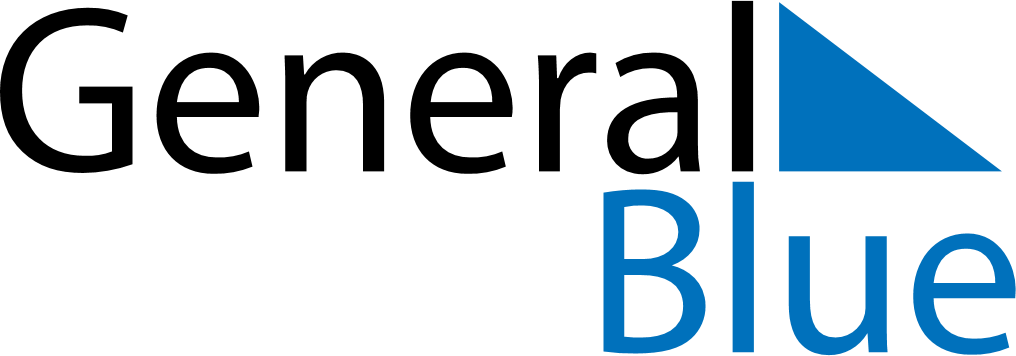 November 2021November 2021November 2021BermudaBermudaMONTUEWEDTHUFRISATSUN1234567891011121314Remembrance Day15161718192021222324252627282930